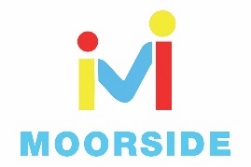 Year 3 Learning.WritingThe objectives we are working on this week are:For your writing this week, I would like you to use your Science topic to think carefully about one aspect.The aspect is FOOD! I know Sophie will be delighted with this!I would like you to tell me which food or foods you think are the most important for your diet and why. Why these foods and not others? Use your previous written work on Persuasion to help you with the language and sentence openers. You can use subheadings to help you structure your work. For example, if you think Chocolate is good for your diet, you can write:ChocolateEverybody knows that chocolate is good for your diet as it gives us energy and, if balanced with exercise, it can become a great source of energy.This would be a good start. Obviously, Chocolate isn’t great for our diet, so choose wisely.Remember to use: Powerful adjectives, Rhetorical questions and Exaggeration!Then check:SpellingsPunctuation – capital letters, full stops, commas, apostrophes, question marks and exclamation marks. Does it make sense? Can you add anything else to improve it?Happy Learning!Mr Price.